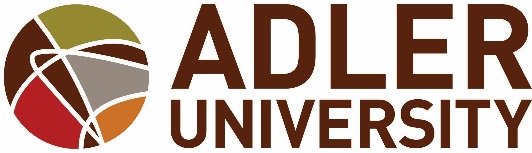 Adler University - Vancouver CampusCampus Security and Crime Prevention Information for Calendar Year 2019Adler University - Vancouver CampusCampus Security and Crime Prevention Information for Calendar Year 2019Adler University - Vancouver CampusCampus Security and Crime Prevention Information for Calendar Year 2019Adler University - Vancouver CampusCampus Security and Crime Prevention Information for Calendar Year 2019Adler University - Vancouver CampusCampus Security and Crime Prevention Information for Calendar Year 2019Adler University - Vancouver CampusCampus Security and Crime Prevention Information for Calendar Year 2019Criminal Offenses - ON CAMPUS201720182019a. Murder/Non-negligent manslaughter000b. Negligent manslaughter000c. Rape000d. Fondling000e. Incest000f. Statutory rape 000g. Robbery000h. Aggravated assault000i. Burglary110j. Motor vehicle theft000k. Arson000Criminal Offenses - PUBLIC PROPERTY201720182019a. Murder/Non-negligent manslaughter000b. Negligent manslaughter000c. Rape000d. Fondling000e. Incest000f. Statutory rape 000g. Robbery000h. Aggravated assault000i. Burglary000j. Motor vehicle theft000k. Arson000Hate Crimes - ON CAMPUSTotalCategory of Bias for Crimes Reported in 2019Category of Bias for Crimes Reported in 2019Category of Bias for Crimes Reported in 2019Category of Bias for Crimes Reported in 2019Category of Bias for Crimes Reported in 2019Category of Bias for Crimes Reported in 2019Category of Bias for Crimes Reported in 2019Category of Bias for Crimes Reported in 2019Criminal offense 2019Race Religion Sexual Orientation GenderGender Identity DisabilityEthnicityNational Origina. Murder/ Non-negligent manslaughter000000000c. Rape000000000d. Fondling000000000e. Incest000000000f. Statutory rape 000000000g. Robbery000000000h. Aggravated assault000000000i. Burglary000000000j. Motor vehicle theft000000000k. Arson000000000l. Simple assault000000000m. Larceny-theft 000000000n. Intimidation 000000000o. Destruction/damage/vandalism of property 000000000Hate Crimes - ON CAMPUSTotal By YearTotal By YearCategory of Bias for Crimes Reported in 2018 and 2019Category of Bias for Crimes Reported in 2018 and 2019Category of Bias for Crimes Reported in 2018 and 2019Category of Bias for Crimes Reported in 2018 and 2019Category of Bias for Crimes Reported in 2018 and 2019Category of Bias for Crimes Reported in 2018 and 2019Category of Bias for Crimes Reported in 2018 and 2019Criminal offense 20182019Race Religion Sexual Orientation GenderDisability Ethnicity National origina. Murder/ Non-negligent manslaughter000000000c. Rape000000000d. Fondling000000000e. Incest000000000f. Statutory rape 000000000g. Robbery000000000h. Aggravated assault000000000i. Burglary000000000j. Motor vehicle theft000000000k. Arson000000000l. Simple assault000000000m. Larceny-theft 000000000n. Intimidation 000000000o. Destruction/damage/vandalism of property 000000000Hate Crimes – PUBLIC PROPERTYTotalCategory of Bias for Crimes Reported in 2019Category of Bias for Crimes Reported in 2019Category of Bias for Crimes Reported in 2019Category of Bias for Crimes Reported in 2019Category of Bias for Crimes Reported in 2019Category of Bias for Crimes Reported in 2019Category of Bias for Crimes Reported in 2019Category of Bias for Crimes Reported in 2019Criminal offense 2019Race Religion Sexual Orientation GenderGender Identity DisabilityEthnicityNational Origina. Murder/ Non-negligent manslaughter000000000d. Rape000000000e. Fondling000000000g. Incest000000000h. Statutory rape 000000000i. Robbery000000000j. Aggravated assault000000000k. Burglary000000000l. Motor vehicle theft000000000m. Arson000000000n. Simple assault000000000o. Larceny-theft 000000000p. Intimidation 000000000q. Destruction/damage/vandalism of property 000000000Hate Crimes – PUBLIC PROPERTYTotal By YearTotal By YearCategory of Bias for Crimes Reported in 2016 and 2017Category of Bias for Crimes Reported in 2016 and 2017Category of Bias for Crimes Reported in 2016 and 2017Category of Bias for Crimes Reported in 2016 and 2017Category of Bias for Crimes Reported in 2016 and 2017Category of Bias for Crimes Reported in 2016 and 2017Category of Bias for Crimes Reported in 2016 and 2017Criminal offense 20172018Race Religion Sexual Orientation GenderDisability Ethnicity National origina. Murder/ Non-negligent manslaughter000000000d. Rape000000000e. Fondling000000000g. Incest000000000h. Statutory rape 000000000i. Robbery000000000j. Aggravated assault000000000k. Burglary000000000l. Motor vehicle theft000000000m. Arson000000000n. Simple assault000000000o. Larceny-theft 000000000p. Intimidation 000000000q. Destruction/damage/vandalism of property 000000000Violence Against Women Act Offenses – ON CAMPUS201720182019a. Domestic violence000b. Dating violence000c. Stalking000Violence Against Women Act Offenses –PUBLIC PROPERTY201720182019a. Domestic violence001b. Dating violence000c. Stalking000Arrests - ON CAMPUS201720182019a. Weapons: carrying, possessing, etc.000b. Drug abuse violations000c. Liquor law violations000Arrests - PUBLIC PROPERTY201720182019a. Weapons: carrying, possessing, etc.000b. Drug abuse violations000c. Liquor law violations000Disciplinary Actions - ON CAMPUS201720182019a. Weapons: carrying, possessing, etc.000b. Drug abuse violations000c. Liquor law violations000Disciplinary Actions - PUBLIC PROPERTY201720182019a. Weapons: carrying, possessing, etc.000b. Drug abuse violations001c. Liquor law violations000Unfounded Crime201720182019a. Total unfounded crimes000